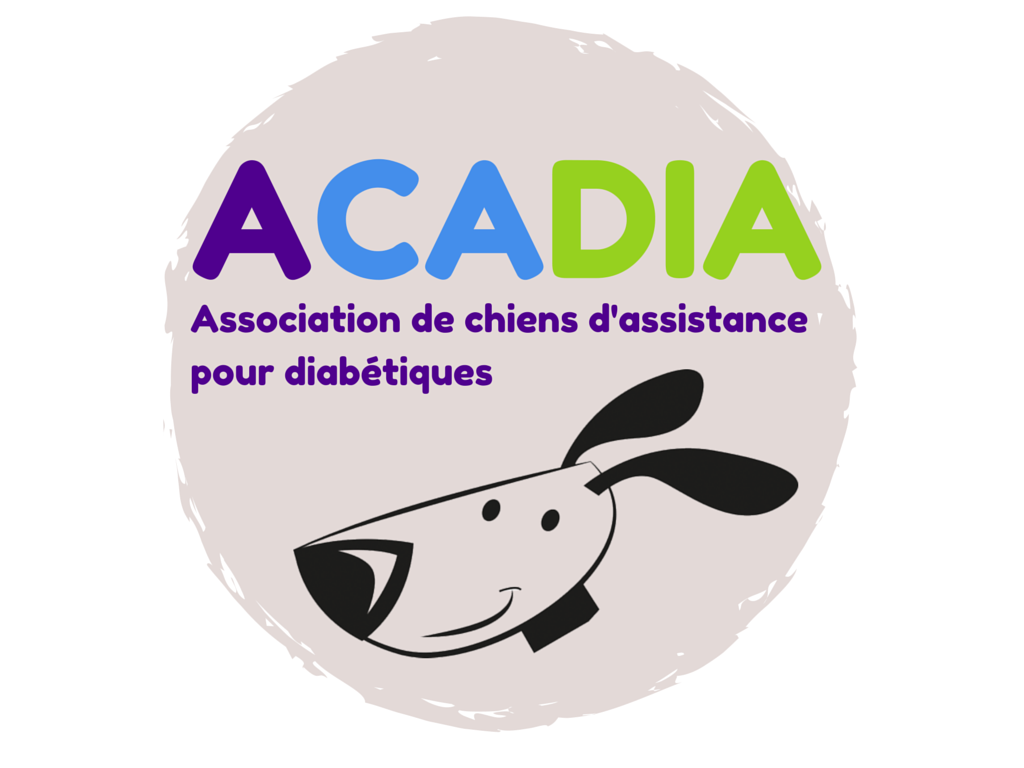 DEMANDE DE CANDIDATURE POUR UN CHIEN D’ALERTE AU DIABÈTECoordonnées Comment pensez-vous qu'un chien pourra vous aider? Détaillez votre projet de vie et joignez une photo de votre famille. Vous pouvez le faire sur papier libre.Quelles sont vos activités Avez-vous une préférence quant au type de chien?Informations généralesDossier médical 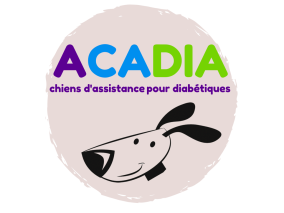 Informations Médicales de la personne à assister:
Ces données sont confidentielles et ne seront pas diffusées.Si vous utilisez le capteur Freestyle Libre, merci de nous transmettre :l’aperçu des tendances sur les 4 dernières semaine. 1 feuille par semaine.Le résumé hebdomadaire sur les 4 dernières semaines.Si vous n’utilisez pas de capteur, merci de nous communiquer les carnet de glycémie des 4 dernières semaines.Avez-vous un autre probleme physique pour lequel un chien pourrait vous aider? Avez-vous besoin d’aide lorsque vous vous déplacez ? Quelle est votre motricité des membres supérieursEtes-vous en possession d’une carte mobilité inclusion (ancienne carte invalidité) délivrée par la Maison Départemental du Handicap (MDPH) ? Ou avez-vous déjà fait une demande ?Merci d'avoir pris le temps de remplir notre formulaire.Pensez à nous transmettre les données des capteurs de glycémie (Aperçu des tendances et Résumé hebdomadaire) ou carnets de glycémie des 4 dernières semaines.Vos réponses nous fourniront les informations dontnous avons besoin afin que nous puissions vous aider au mieux.Nous vous demandons de nous transmettre votre dossier:par courrier avec vos règlements : ACADIA, Centre Domazane, 295 Chemin des Buis, 26250 LIVRON SUR DROMEET par mail une copie des dossiers à familles@acadia-asso.orgATTENTION: Pour permettre leur réalisation, merci de nous joindre un chèque de 50 € avec l’envoi de ce formulaire. Votre chèque ne sera débité que si votre entretien détaillé “de vive voix” est effectué. Si aucun entretien n’est programmé, votre contribution vous sera restituée.Certaines informations recueillies sur ce formulaire sont enregistrées dans un fichier informatisé par l’association ACADIA pour permettre le traitement de votre dossier.        Les informations sont réservées à une utilisation unique par ACADIA.Conformément à la loi « informatique et libertés », vous pouvez exercer votre droit d'accès aux données vous concernant et les faire rectifier en contactant par écrit : ACADIA, Centre Domazane, 295 Chemin des Buis, 26250 LIVRON SUR DROME				Date et signature des représentants légaux :Nom: Pour les candidats de  moins de 18 ans, nom des parents:Situation familiale des parents :□ vie maritale□ séparé□ autres : …………..Adresse complète:Téléphone:Téléphone portable:Téléphone professionnel:Adresse e-mail:Emploi des parentsScolarité (si oui, quelle classe?)Autres activités régulières & loisirs (par exemple: sorties entre amis, cinema, restaurants, etc.):Vous considérez vous inactif, actif ou très actif?Quels lieux fréquentez-vous régulièrement et auxquels un chien devra être habitué (par exemple: clinique médicale, séances de kinésithérapie, transports en commun, restaurants, maison d'amis, parc, etc...)?Si vous pouviez choisir, quelle taille préféreriez-vous et pourquoi?Y a-t-il une race ou un type de chien que vous ne pouvez pas avoir et pourquoi?Combien d'animaux possédez-vous actuellement? (préciser le nombre, l’espèce ou la race et leur âge)Combien de personnes vivent avec vous?Préciser leurs noms, leurs âges et leurs relations avec vousVivez-vous dans une maison ou un appartement?Avez-vous un jardin clôturé?Si oui, quel type de clôture avez-vous?Sinon, ou comptez-vous laisser le chien s’ébattre?Date de naissance:Sexe: Taille:Poids:Date de début de votre diabète:Type de diabète:Quel outil utilisé vous pour contrôler votre diabète ?Quelles sont vos 3 dernières hémoglobines glyquées HBA1C ?Combien de fois, en moyenne, est-ce que votre taux de glucose chute en dessous de la normale par semaine (< 0.70) ?Quel est le taux de glucose le plus bas que vous ayez eu ? Quand ?A quel taux monte votre taux de glucose en moyenne ? Quel est le taux de glucose le plus élevé que vous ayez eu?Combien de fois, en moyenne, est-ce que votre taux de glucose monte au-dessus de la normale en une semaine?Avez-vous déjà fait des malaises hypoglycémiques avec perte de connaissance ? Si oui combien dans les 12 derniers mois ?Veuillez décrire un épisode hypoglycémique typique (inclure autant de détails que possible, vous pouvez répondre sur papier libre).Avez-vous d’autres problèmes physiques et si oui, lesquels (sensibilité, neuropathie, amplitude du mouvement réduite, force réduite, etc ...)?Vous marchez avec: Des béquilles Une canneUn déambulateur Un fauteuil roulant AutreEtes-vous droitier ou gaucher?Etes-vous limité dans vos mouvements des bras ou des mains?